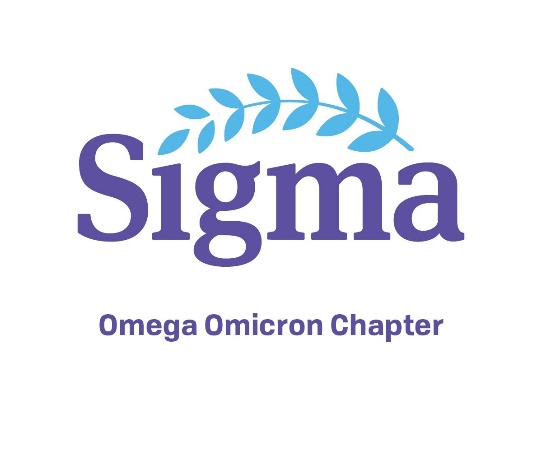 2021 Spring Summit (Virtual)Nursing Leadership: Research, Resiliency, and ChangePresented by the Omega Omicron Chapter of Sigma Theta Tau InternationalMarch 30, 2021		8am-12:30pm CT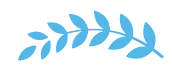 This practice/research conference is a forum for nurses, nursing students, and nursing faculty to share experiences and projects aimed at advancing rural nursing practice.Target Audience:  This conference is designed for nurses and nursing students interested in innovative topics to advance nursing practice (LPNs, RNs, nursing students). Contact Hours: 4 peer-reviewed contact hours  Upon completion of the program, participants will:Describe the role of nursing research and the impact on leaders, managers, and nursing practice improvementDescribe the attributes needed by nurse leaders to embrace and manage through changeDescribe resiliency and its applicability to nurse leadersRegistration Form2021 Spring Summit:  Nursing Leadership: Research, Resiliency, and ChangeMarch 30, 2021  •   8am-12:30pm CT Zoom (link emailed upon confirmation of conference registration and payment)The 2021 Spring Summit Nursing Leadership: Research, Resiliency, and Change will be offered via Zoom on March 30, 2021 8 am to 12:30 pm. After you register, you will receive a Zoom link via email. Please be sure to include your email address on the registration form. Registration Deadline is March 16, 2021. Name_____________________________________Email_____________________________________Address_____________________________________________________________________________City____________________________________	State_________ Zip Code___________Employer____________________________________________________________________________Registration Fee-- (please mark appropriate fee) (includes peer-reviewed contact hours)Nurse Omega Omicron Non-Member:  $75_______________________Nurse Omega Omicron Member:  $40_______________ Current Nursing Student is Free:  Name of School & Program________________________________All participants who become Omega Omicron Sigma Theta Tau members before the Summit will receive a voucher for a FREE 2022 Summit attendance. Once membership is verified, you will receive the voucher via email. Ongoing Omega Omicron membership is required to redeem the voucher in 2022.Make Checks Payable to: Omega Omicron Nursing Honor SocietyMail registration sheet and check to:Southwest Minnesota State University – Department of Nursing ST105Attn: LeeAnn Teig, English and Nursing 1501 State Street, Marshall, MN 56258 **Registration deadline is March 16, 2021For more information about the Spring Nursing Summit, contact Laura Hoffman at laura.hoffman1@smsu.edu.TimeTopicPresenter(s)/Speaker(s)7:45am-8amLogging in8am-8:15amLogistics & WelcomeLaura Hoffman, Program Committee ChairMelissa Kidrowski, President8:15am-9:15amEmbracing and Surviving ChangeFaith Johnson9:15am-10:15amNursing Research and the Path to Nursing LeadershipAnita Leveke, Julie Weldon, and Angela Shanahan10:15am-10:45amBreakPoster sessions (Zoom breakout room(s))10:45am—12:15pmWorkforce ResiliencyDiane Whitehead and Mary Bemker12:15pmAward Announcements and Summit EvaluationsAngela Chesley, All participants